Publicado en Madrid el 13/12/2018 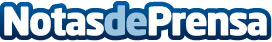 Grupo TESCO cuenta por qué contratar a una empresa de limpieza para NavidadLa llegada de la Navidad conlleva cenas, reuniones y eventos extraordinarios que requieren una mayor limpiezaDatos de contacto:Marta Ciruelos902702803Nota de prensa publicada en: https://www.notasdeprensa.es/grupo-tesco-cuenta-por-que-contratar-a-una Categorias: Nacional Sociedad Logística Recursos humanos Hogar http://www.notasdeprensa.es